Publicado en Málaga el 05/04/2021 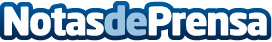 Influencia Digital, mejorando la visibilidad de las empresas en tiempos de pandemia El marketing digital es la solución para la gran mayoría de empresas a la hora de darse a conocer y vender sus productos y/o servicios
Lo es desde hace años, pero ahora, después de haber vivido aislados por la pandemia, se hace aún más imprescindible. El número de e-commerces de nueva creación se ha disparado durante este año y por tanto es vital importancia posicionarse en los mercados del mundo digital. Justamente lo que hace Influencia Digital, una agencia de marketing digital en MálagaDatos de contacto:Carlos Flores+34 951 076 197Nota de prensa publicada en: https://www.notasdeprensa.es/-1956 Categorias: Marketing Emprendedores E-Commerce http://www.notasdeprensa.es